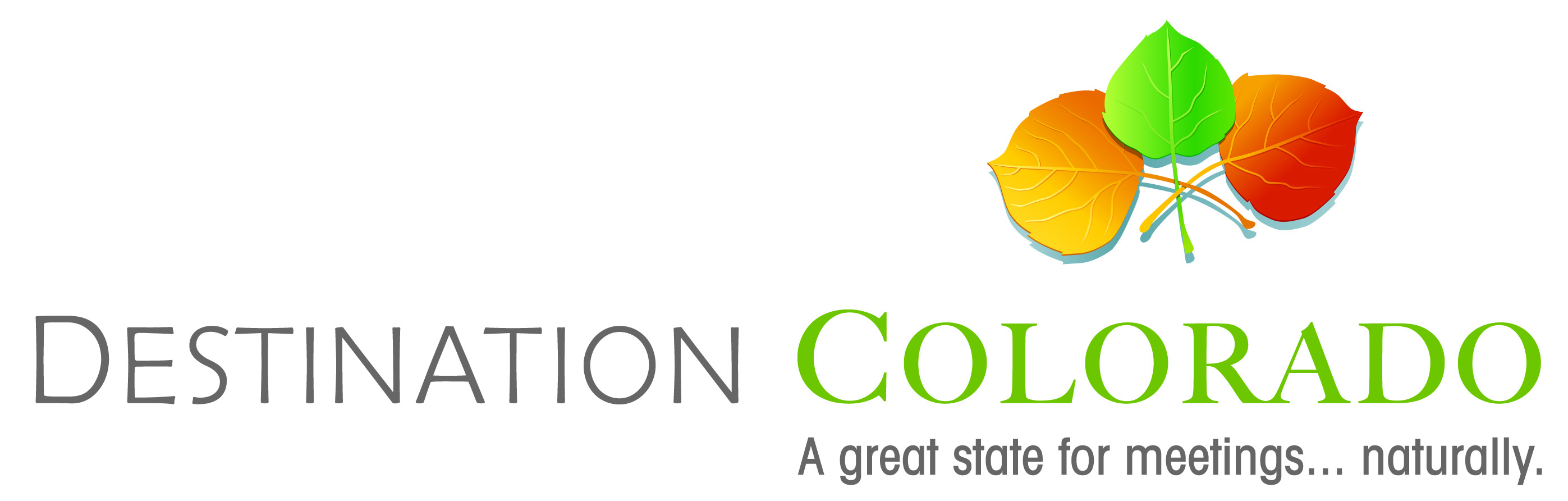 Destination Colorado Custom eBlast Advertising InformationDescription:  Destination Colorado members have the exclusive opportunity to reach our National database of meeting and event professionals. We only send emails to our database once per month in our Meeting Planner eNewsletter, and up to two additional times per month via custom eBlasts from our members.  You must be a current Destination Colorado member who has paid their dues to advertise with us. Cost:  We currently offer two options:You provide the html:  $600 per eBlastWe design the eBlast for you (you provide copy and images):  $700 per eBlastYour submission must be relevant to groups/planners including (Group) Deals/Discounts/Promotions, Annual Events, Renovations, Awards, and/or Incentives.  Details:Select your preferred date for your custom eBlast.  Materials are due one week prior to your scheduled blast date.  You will receive a test email for changes and/or approvals.Provide your subject line and html (unless we are designing for you).We design - material requirements:Photos: Up to 3 JPG photos Logo: Supply as JPGMessage: Up to 300 wordsContact information: Phone, website, emailLinks: Provide URLs for all hyperlinks.Your email will be sent to our entire database on the date and time you select.  Activity tracking is available upon request.All emails sent through us are required to have Destination Colorado contact information in the footer, and as the sender. 